Venous leg ulcers: Infection diagnosis and microbiological investigationQuick reference guide for primary care: For consultation and local adaptationAbout Public Health EnglandPublic Health England (PHE) exists to protect and improve the nation’s health and wellbeing, and reduce health inequalities. It does this through world-class science, knowledge and intelligence, advocacy, partnerships, and the delivery of specialist public health services. PHE is an executive agency of the Department of Health, and is a distinct delivery organisation with operational autonomy to advise and support government, local authorities, and the NHS, in a professionally independent manner.Public Health EnglandWellington House133-155 Waterloo RoadLondon SE1 8UGTel: 020 7654 8000www.gov.uk/pheTwitter: @PHE_ukFacebook: www.facebook.com/PublicHealthEnglandPrepared by: Professor Cliodna McNultyFor queries relating to this document, please contact cliodna.mcnulty@phe.gov.uk or sarah.alton@phe.gov.uk.© Crown copyright 2016You may re-use this information (excluding logos) free of charge in any format or medium, under the terms of the Open Government License v3.0. To view this license, visit OGL or email psi@nationalarchives.gsi.gov.uk. Where we have identified any third party copyright information you will need to obtain permission from the copyright holders concerned.Published March 2016PHE publications gateway number: 2015764This document is available in other formats on request. Please call 0300 422 5068 or email sarah.alton@phe.gov.uk.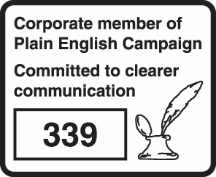 ContentsAbout Public Health England	2Contents	3Foreword – Aims and adaptations	4Quick reference guide	5References and rationale	8Acknowledgements	13Abbreviations	16Foreword – Aims and adaptationsAudienceprimary care prescribers in general practice and out of hours settings; including doctors, nurses and pharmaciststhose giving first point of contact for management of infected venous leg ulcers in adultsAimsto provide a simple, effective, economical and empirical approach to the management of venous leg ulcers, when infection is suspectedto minimise the emergence of antibiotic resistance in the communityImplicationsthe guidance should lead to more appropriate antibiotic useuse of this guidance may influence laboratory workload, which may have financial implications for laboratories and primary care commissionersProductionthe guidance has been produced in consultation with the Association of Medical Microbiologists, general practitioners, nurses, specialists, and patient representativesthe guidance is in agreement with other publications, including CKS, SIGN and NICEthe guidance is fully referenced and gradedthe guidance is not all-encompassing; it is meant to be ‘quick reference’if more detail is required we suggest referral to the websites and references citedthe guidance will be updated every three years, or more frequently if there are significant developments in the fieldPoster presentation of guidancethe summary table is designed to be printed out as a poster for use in practicethe rationale and evidence is designed to be used as an educational tool for you, and your colleagues and trainees, to share with patients as neededLocal adaptationwe would discourage major changes to the guidance, but the format allows minor changes to suit local service delivery and sampling protocolsto create ownership agreement on the guidance locally, dissemination should be agreed and planned at the local level between primary care clinicians, laboratories and secondary care providersWe welcome opinions on the advice given. Please email any evidence or references that support your requests for change so that we may consider them at our annual review. Comments should be submitted to Professor Cliodna McNulty, Head of PHE Primary Care Unit, Microbiology Laboratory, Gloucestershire Royal Hospital, Great Western Road, Gloucester GL1 3NN.Email: cliodna.mcnulty@phe.gov.ukQuick reference guideGRADING OF GUIDANCE RECOMMENDATIONSThe strength of each recommendation is qualified by a letter in parenthesis. This is an altered version of the grading recommendation system used by SIGN.This guidance was originally produced in 2006 by the South West GP Microbiology Laboratory Use Group, in collaboration with the Association of Medical Microbiologists, general practitioners, nurses and specialists in the field. This guidance was reviewed and updated in 2016, with input from Professor Cliodna McNulty; Dr Philippa Moore; Professor David Leaper and Jacqui Fletcher (Cardiff University); the Advisory Committee on Antimicrobial Resistance and Healthcare Associated Infection (ARHAI); the British Society for Antimicrobial Chemotherapy (BSAC); the British Infection Association (BIA); the Royal College of General Practitioners (RCGP); the Royal College of Nursing (RCN); general practitioners; specialists in the field; and patient representatives. Full consensus of the recommendations made was given by all guidance developers and reviewers prior to the dissemination of this guidance. All comments received have been reviewed and incorporated into the guidance, where appropriate. For detailed information regarding the comments provided and action taken, please email sarah.alton@phe.gov.uk. Public Health England works closely with the authors of the Clinical Knowledge Summaries.If you would like to receive a copy of this guidance with the most recent changes highlighted, please email sarah.alton@phe.gov.uk.For detailed information regarding the search strategies implemented and full literature search results, please email sarah.alton@phe.gov.uk.References and rationaleClinical Knowledge Summaries (CKS). Leg ulcer – venous. 2015 Jul. Available from:
http://cks.nice.org.uk/leg-ulcer-venous#!topicsummary.RATIONALE: A detailed guideline defining a venous leg ulcer as “the loss of skin below the knee on the leg or foot, which takes more than six weeks to heal”. This guideline states that management of a venous leg ulcer should include: cleaning and dressing the ulcer; applying compression therapy; taking a wound swab and prescribing an antibiotic; arranging a follow-up to assess the ulcer. This guideline offers advice on the most effective way to take a wound swab and suggests that samples should only be collected in the presence of clinical infection. It also defines the symptomatic criteria that may indicate infection, and suggests that antibiotics should only be started if these criteria are met. Finally, this guideline states that referral to secondary care should be considered if the infection is non-responsive or the patient is systemically unwell.Scottish Intercollegiate Guidelines Network (SIGN). Management of chronic venous leg ulcers: a national clinical guideline. 2010 Aug. Available from: http://www.sign.ac.uk/pdf/sign120.pdf.RATIONALE: A detailed guideline providing evidence-based recommendations on the management of venous leg ulcers. The guideline provides advice on the assessment of the leg, the importance of Doppler studies, and the use of dressings and compression in treating venous leg ulcers. SIGN recommend that ulcerated legs should be washed normally in tap water and carefully dried. This guideline clearly states that routine bacteriological samples should not be taken in the absence of clinical infection (cellulitis; pyrexia; increased pain; rapid extension of area of ulceration; malodour; increased exudate). It is also advised that only patients with a non-healing or atypical venous leg ulcer should be referred for consideration of biopsy, and that colonisation of wounds does not necessarily mean that a wound is infected. Finally, this guideline states that antibiotics should not be started unless there is clear sign of clinical infection.Simon DA, Dix FP, McCollum CN. Management of venous leg ulcers. BMJ. 2004 Jun; 328(7452):1358-1362. Available from: http://www.ncbi.nlm.nih.gov/pmc/articles/PMC420292/pdf/bmj32801358.pdf.RATIONALE: A review article discussing the assessment, diagnosis and treatment of venous leg ulcers. The authors outline the range of elements an assessment should encompass, including; full clinical history, examination to identify risk factors, varicose vein assessment, and Doppler studies.Brem H, Kirsner RS, Falanga V. Protocol for the successful treatment of venous ulcers. Am J Surg. 2004 Jul; 188(1):1-8. Available from: http://sciencedirect.com/science/article/pii/S0002961003002848.RATIONALE: A review article outlining the correct protocol for the successful treatment of venous leg ulcers. This article suggests that a thorough assessment should be conducted on initial meeting, including a physical examination and assessment of pain. It also states that debridement, compression therapy, topical dressings, and antibiotics are the recommended treatment for venous leg ulcers; but that antibiotics should only be started in the presence of clinical infection. This article suggests that patients with a non-healing venous leg ulcer that has been present for more than three months should undergo biopsy to rule out malignancy. It also outlines the likely pathogens to be found in an infected venous leg ulcer.Grey JE, Enoch S, Harding KG. Wound assessment. BMJ. 2008 Feb; 332(7536):285-288. Available from: http://www.ncbi.nlm.nih.gov/pmc/articles/PMC1360405/.RATIONALE: A review article providing a methodological mechanism for wound assessment, accompanied by photographic examples. This article states that a full clinical history should be taken, including; patient details, history of ulceration, and ulcer characteristics. It also suggests that all open wounds are colonised by bacteria, but routine bacteriological sampling should only be conducted if infection is suspected. This article states that removal of necrotic tissue is key, and reports that antibiotics should only be prescribed in the presence of infection.National Institute for Health and Care Excellence (NICE). Varicose veins: diagnosis and management. 2013 Jul. Available from: http://www.nice.org.uk/guidance/cg168/resources/varicose-veins-diagnosis-and-management-35109698485957.RATIONALE: A guideline from NICE on varicose veins, recommending referral to a vascular service if a leg ulcer is associated with signs of venous hypertension.Fernandez R, Griffiths R. Water for wound cleansing (Review). Cochrane Database Syst Rev. 2008 Jan; 23(1):1-32. Available from: http://onlinelibrary.wiley.com/doi/10.1002/14651858.CD003861.pub3/pdf.RATIONALE: A Cochrane review of 11 trials, which determined the effects of water compared with other solutions for wound cleansing. The authors conclude that tap water can be used to cleanse wounds and there is some evidence that its use can reduce infection. It is also stated that high quality drinking water may be just as good as saline when used to cleanse wounds.O’Meara S, Cullum NA, Nelson EA, Dumville JC. Compression for venous leg ulcers (Review). Cochrane Database Syst Rev. 2012 Nov; 11:1-196. Available from: http://onlinelibrary.wiley.com/doi/10.1002/14651858.CD000265.pub3/pdf.RATIONALE: A Cochrane review of 59 randomised controlled trials, which determined to evaluate the clinical effectiveness of compression bandaging and stocking systems in the treatment of venous leg ulceration. The authors conclude that venous leg ulcers heal more rapidly with compression than without, and that multi-component systems are more effective than single-component compression.Nelson EA, Prescott RJ, Harper DR, Gibson B, Brown D, Ruckley CV. A factorial, randomized trial of pentoxifylline or placebo, four-layer or single-layer compression, and knitted viscose or hydrocolloid dressings for venous ulcers. J Vasc Surg. 2007 Jan; 45(1):134-141. Available from: http://www.ncbi.nlm.nih.gov/pubmed/17210398.RATIONALE: A report of a randomised trial, which found that patients with venous leg ulcers treated with four-layer compression are significantly more likely to heal than those treated with an adhesive single-layer bandage.Palfreyman SJ, Nelson EA, Michaels JA. Dressings for venous leg ulcers: systematic review and meta-analysis. BMJ. 2007 Aug; 335(7613):244. Available from: http://www.ncbi.nlm.nih.gov/pmc/articles/PMC1939774/.RATIONALE: A systematic review and meta-analysis reviewing the evidence of the effectiveness of dressings applied to venous leg ulcers. This review explicitly states that multi-layer component compression bandaging is the most effective in the treatment of venous leg ulcers. It also suggests that there is some evidence that cadexomer iodine can aid healing so may be considered as a topical antiseptic.Hill KE, Davies CE, Wilson MJ, Stephens P, Harding KG, Thomas DW. Molecular analysis of the microflora in chronic venous leg ulceration. J Med Microbiol. 2003 Apr; 52:365-369. Available from: http://www.ncbi.nlm.nih.gov/pubmed/12676877.RATIONALE: A review article stating that routine microbiological sampling of venous leg ulcers without clinical signs of infection is often pointless. It also outlines the potential bacteria found in clinically infected venous leg ulcers and suggests that antibiotics are only recommended in the presence of locally spreading cellulitis or other signs of infection.Public Health England (PHE). UK standards for microbiological investigations: investigation of skin, superficial and non-surgical wound swabs. 2014 May. Available from: https://www.gov.uk/government/uploads/system/uploads/attachment_data/file/391745/B_11i5.2.pdf.RATIONALE: A PHE document outlining the standards required for bacteriological investigation and processing of skin, superficial and non-surgical wound swabs. This document suggests that routine swab cultures are of questionable clinical value if there is no sign of infection. It also states that specimens should be collected before antimicrobial therapy is started, and provides details on how to optimise results from a wound swab. The guideline describes how to take a microbiological sample and the importance of using appropriate transport medium and transporting the specimen to the microbiology laboratory as soon as possible.Bowler PG, Duerden BI, Armstrong DG. Wound microbiology and associated approaches to wound management. Clin Microbiol Rev. 2001 Apr; 14(2):244-269. Available from: http://www.ncbi.nlm.nih.gov/pmc/articles/PMC88973/.RATIONALE: A highly detailed paper stating that only clinical infection should prompt a practitioner to sample a wound for microbiological analysis, as routine biopsy specimens are impractical in the management of venous leg ulcers. This paper outlines the importance of correct procedure in collecting and transporting microbiological specimens and including all clinical and patient details on a sample. It is also stated that the majority of open wounds are polymicrobial, but only some of these bacteria cause clinical infection. If infection is present, treatment with topical and systemic antibiotics is crucial, and there is some evidence for the potential benefits of cadexomer iodine as a topical antiseptic.Davies CE, Hill KE, Newcombe RG, Stephens P, Wilson MJ, Harding KG et al. A prospective study of the microbiology of chronic venous leg ulcers to re-evaluate the clinical predictive value of tissue biopsies and swabs. Wound Repair Regen. 2007 Jan-Feb; 15(1):17-22. Available from: http://www.ncbi.nlm.nih.gov/pubmed/17244315.RATIONALE: A prospective study, which states that no consistent association has been made between colonisation and infection of open leg wounds. This paper also determines that wound biopsies do not contribute significantly to the patient management of venous leg ulcers.Gardner SE, Frantz RA, Saltzman CL, Hillis SL, Park H, Scherubel M. Diagnostic validity of three swab techniques for identifying chronic wound infection. Wound Repair Regen. 2006 Sep-Oct; 14(5):548-557. Available from: http://www.ncbi.nlm.nih.gov/pubmed/17014666.RATIONALE: A study examining the diagnostic validity of three different swab techniques in identifying chronic wound infection. This paper states that all secondary wounds are colonised by many types of bacteria, but this does not mean that they are infected. Of the 83 wounds analysed in this paper, 30 (36%) were infected. The authors conclude that swab specimens obtained using Levine’s technique had the highest accuracy.O’Meara S, Al-Kurdi D, Ologun Y, Ovington LG, Martyn-St James M, Richardson R. Antibiotics and antiseptics for venous leg ulcers (Review). Cochrane Database Syst Rev. 2014 Jan; 1:1-156. Available from: http://onlinelibrary.wiley.com/doi/10.1002/14651858.CD003557.pub5/pdf/standard.RATIONALE: An updated Cochrane review of 45 randomised controlled trials, established to determine the effects of systemic, topical antibiotics and antiseptics on the healing of venous leg ulcers. The authors state that the evidence does not currently support the routine use of systemic antibiotics in venous leg ulcers, especially with the increasing problem of bacterial resistance in the community. There is, however, some evidence in support of cadexomer iodine as a topical preparation. This review suggests that all wounds are colonised by bacteria and, at a certain level, some bacteria can cause significant infection and delay healing. The authors conclude that antibacterial preparations should only be used in cases of clinical infection, as bacterial colonisation alone is not considered adverse to healing.Eron LJ, Lipsky BA, Low DE, Nathwani D, Tice AD, Volturo GA, Gould K, editor, Reeves D, editor. Managing skin and soft tissue infections: expert panel recommendations on key decision points. J Antimicrob Chemother. 2003 Nov; 52(1):3-17. Available from: http://jac.oxfordjournals.org/content/52/suppl_1/i3.full.pdf.RATIONALE: A review paper written by an expert panel, in which the authors state that the first dose of antibiotic therapy should be administered as soon as culture specimens are obtained. The authors list the likely colonising and infecting pathogens for specific types of skin and soft tissue infections. The importance of considering patient characteristics when determining the correct antibiotic dosing is also underlined. This paper suggests flucloxacillin and clindamycin as the recommended antimicrobial therapy for class 2 and 3 skin and soft tissue infections.Barber S, Lawson PJ, Grove DI. Evaluation of bacteriological transport swabs. Pathology. 1998 May; 30(2):179-182. Available from: http://www.ncbi.nlm.nih.gov/pubmed/9643502.RATIONALE: A study evaluating various transport swabs for their ability to preserve bacteria for 24 and 48 hours. The authors conclude that swabs using Amies plus charcoal medium have better recovery rates than those using Amies medium alone.Clinical Resource Efficiency Support Team (CREST). Guidelines on the management of cellulitis in adults. 2005 Jun. Available from: http://www.acutemed.co.uk/docs/Cellulitis%20guidelines,%20CREST,%2005.pdf.RATIONALE: An expert consensus outlining the most common infective organisms as streptococci and Staphylococcus aureus. The consensus is that people with Class I disease (no signs of systemic toxicity and no uncontrolled comorbidities) can usually be managed on an outpatient basis with oral antibiotics. Flucloxacillin 500mg QDS (or clarithromycin 500mg BD for those with penicillin allergy) are suitable oral antibiotics because they cover both staphylococci and streptococci. Clindamycin 300mg QDS is also recommended as a further alternative for people who do not respond to treatment, or have more severe disease. This document states that most cases of uncomplicated cellulitis can be successfully treated within 1-2 weeks of therapy. Consider outpatient antimicrobial therapy (OPAT) with intravenous treatment in those with Class II disease (systemically unwell or co-morbidity). Patients can usually be switched to oral treatment after 3-5 days when signs and symptoms are improving (decreased temperature, change in white cell count, and decreasing erythema and induration). Those with Class III disease (significant systemic upset, acute confusion, tachycardia, tachypnoea, hypotension or unstable co-morbidities) or Class IV disease (patients with sepsis syndrome or severe life threatening infections) should be admitted urgently.British Lymphology Society. Consensus document on the management of cellulitis in lymphoedema. 2015 Apr. Available from: http://thebls.com/documents/1.pdf.RATIONALE: An expert consensus document on the management of cellulitis in lymphoedema. The authors state that flucloxacillin 500mg should be prescribed in the presence of clinical infection (eg pus formation, folliculitis or crusted dermatitis). They also state that if the patient is allergic to penicillin, clarithromycin 500mg or clindamycin 300mg should be prescribed. Doxycycline 200mg is recommended as an alternative if the patient is penicillin-hypersensitive and taking statins (eg simvastatin or atorvastatin). Finally, the authors state that advice should be sought from a local microbiologist if the infection fails to respond to these recommendations.AcknowledgementsQUICK REFERENCE GUIDE AUTHORSProf Cliodna McNulty, Head of Primary Care Unit and Honorary Visiting Professor, Public Health England and Cardiff UniversityDr Philippa Moore, Consultant Microbiologist, Gloucestershire Royal HospitalProf David Leaper, Visiting Professor, Cardiff UniversityJacqui Fletcher, Senior Professional Tutor in the Department of Dermatology and Wound Healing, Cardiff UniversityDr Gerry Morrow, Clinical Editor, Clinical Knowledge SummariesSarah Alton, Guidance Research Assistant, Public Health EnglandQUICK REFERENCE GUIDE REVIEWERSDr Teferi Abraham, Medical Doctor, Luton and Dunstable University Hospital NHS Foundation TrustDr Gavin Barlow, Consultant in Infection, Hull & East Yorkshire Hospitals NHS TrustDr Adriana Basarab, Consultant Medical Microbiologist, University Hospital Southampton NHS Foundation TrustDr Justin Bendig, Consultant Microbiologist and Joint Head of Department, Epsom and St Helier University HospitalsDr Giuseppe Bignardi, Consultant Microbiologist, City Hospitals Sunderland NHS Foundation TrustValerie Bailey, Professional Practice Co-ordinator and Wales Union Learning Fund (WULF) Project Manager, Royal College of NursingDeri Burgess, Clinical Pharmacist, First DatabankDr Alleyna Claxton, Consultant Microbiologist, Homerton University Hospital Foundation TrustAnna Crossley, Professional Lead for Acute Emergency and Critical Care, Royal College of NursingDr Richard Cunningham, Consultant Microbiologist, Plymouth Hospitals NHS TrustDr Jayshree Dave, Public Health England (PHE) Consultant Medical Microbiologist, Barts and The London NHS TrustDr Jiten Dave, Company Director, Jrd Healthcare LimitedDr Roopal Dave, General Practitioner, Ealing Park Health CentreLynn Davis, Tissue Viability Nurse Specialist, Gloucestershire Hospitals NHS Foundation TrustDr Susan Dawson, Consultant Microbiologist, Great Western Hospitals NHS Foundation TrustRose Gallagher, Nurse Advisor Infection Prevention and Control, Royal College of NursingDr Roshina Grenadira, General Practitioner (no longer in practice)Dr Shabnam Iyer, Consultant Microbiologist, The Royal Berkshire NHS Foundation TrustDr David Jenkins, Consultant Medical Microbiologist and Lead Infection Prevention Doctor, University Hospitals of Leicester NHS TrustBrenda King, Nurse Consultant, Sheffield Teaching Hospitals NHS Foundation TrustAndrew Kingsley, Lead Nurse Healthcare Acquired Infections, Northern, Eastern and Western Devon Clinical Commissioning GroupDr Tom Lewis, Consultant Medical Microbiologist and Lead for Antimicrobial Stewardship, Northern Devon Healthcare NHSProf Alasdair MacGowan, Consultant Medical Microbiologist, North Bristol NHS TrustDr George Moncrieff, General Practitioner, Bicester Health CentreDr Dilip Nathwani, Consultant Physician, NHS TaysideProf Andrea Nelson, Professor in Wound Healing, University of LeedsDr Paul O’Hallaran, General Practitioner, Hampshire Hospitals NHS Foundation TrustRachael Parslow, Development and Communications Co-ordinator, PRODIGY KnowledgeDr Keith Poskitt, Consultant General and Vascular Surgeon, Gloucestershire Hospitals NHS Foundation TrustBenjamin Rehman, Director London Medicines Information Service and Chair UK Medicines Information (UKMi), North West London HospitalsDr Terry Riordan, Consultant Medical Microbiologist, Royal Devon and Exeter Healthcare NHS TrustRuth Ropper, Lead Nurse – Tissue Viability, NHS LothianDr Andrew Seaton, Consultant Physician, NHS Greater Glasgow & ClydeDr John Sloss, Consultant Microbiologist, County Durham and Darlington Acute Hospitals NHS TrustDr Jane Stockley, Consultant Medical Microbiologist, Worcestershire Acute Hospitals NHS TrustDr David Waghorn, Consultant Microbiologist, Buckinghamshire Healthcare NHS TrustDr Vivienne Weston, Consultant Microbiologist and Community Infection Control Doctor, Nottingham University Hospitals NHS TrustProf Peter Wilson, Consultant Microbiologist, University College London HospitalsDr Harry Yoxall, Medical Secretary, Somerset Local Medical CommitteePrimary Care Clinicians from Cheltenham Road Surgery, GloucesterPrimary Care Clinicians from Rosebank Surgery, GloucesterMembers of the Advisory Committee on Antimicrobial Resistance and Healthcare Associated Infection (ARHAI)Members of the British Infection Association (BIA)Members of the British Society for Antimicrobial Chemotherapy (BSAC)Members of the Public Health England (PHE) Standards UnitMembers of the Royal College of General Practitioners (RCGP)Members of the Royal College of Nursing (RCN)For any further information regarding the review process and those involved in the development of this guidance, please email sarah.alton@phe.gov.uk.Public Health England is an executive agency of the Department of Health, and is fully funded by the UK Government. The Primary Care Unit does not accept funding for the development of this guidance from pharmaceutical companies or other large businesses that could influence the development of the recommendations made.Any conflicts of interest have been declared and considered prior to the development and dissemination of this guidance. For any detailed information regarding declared conflicts of interest, please email sarah.alton@phe.gov.uk.AbbreviationsBD = Twice dailyBMI = Body mass indexG = Gram(s)Mg = Milligram(s)MRSA = Methicillin-resistant Staphylococcus aureusOPAT = Outpatient antimicrobial therapyQDS = Four times dailyBACKGROUNDBACKGROUNDCKSNICESIGNA venous leg ulcer is defined as “the loss of skin below the knee on the leg or foot, which takes more than 6 weeks to heal”.1DAn assessment should be carried out by a healthcare professional trained in leg ulcer management. This should include clinical history; Doppler studies to exclude arterial insufficiency;2B+,3C assessment of pain, odour and discharge; oedema; venous eczema and infection; assessment of risk factors and comorbidities.3C,4C,5CIf a leg ulcer is associated with signs of venous hypertension (eg varicose veins), NICE recommends referral to a vascular service.6DUlcerated legs should be washed normally in tap water and carefully dried with a smooth, soft material.2D,7C Management includes cleaning, debriding and dressing the ulcer;1A+ applying compression therapy if the ulcer is not infected;8A+,9A+,10A+ arranging a follow-up to assess the ulcer.1A+,4CMICROBIOLOGY AND VENOUS LEG ULCERSMICROBIOLOGY AND VENOUS LEG ULCERSRoutine bacteriological samples should not be taken.11B+,12C,13C Treat the patient not the culture results.1D,2B+,5CAll venous leg ulcers contain bacteria. Most bacteria are colonisers; only in some instances does clinical infection occur.5C,14B+,15A-In patients with chronic venous leg ulcers, only use systemic antibiotics if there is evidence of clinical infection.4C,11B+,16A+Do not use antibiotics routinely in venous leg ulcers. Overuse of antibiotics will select for resistant organisms.5C,11B+,16A+WHEN SHOULD I TAKE A MICROBIOLOGICAL SAMPLE FROM A VENOUS LEG ULCER?WHEN SHOULD I TAKE A MICROBIOLOGICAL SAMPLE FROM A VENOUS LEG ULCER?If there are any of the following criteria that indicate the presence of infection:2B+,11B+,13Cincreased odour or increased exudate from the ulcerenlarging ulcer with abnormal bleeding or bridging granulation tissueincreased disproportionate paincellulitis (particularly if spreading), lymphangitis or lymphadenopathypyrexia, systemic inflammatory response syndrome or sepsisSamples should always be collected before antibiotics are started.12C,17B-Only patients with a non-healing or atypical venous leg ulcer should be referred for consideration of biopsy.2D,4C,14B+HOW SHOULD I TAKE A MICROBIOLOGICAL SWAB FROM A VENOUS LEG ULCER?HOW SHOULD I TAKE A MICROBIOLOGICAL SWAB FROM A VENOUS LEG ULCER?Use a swab with charcoal transport medium.12C,18B+Cleanse the wound with tap water or saline to remove surface contaminants, slough and necrotic tissue.2D,5C,7A+Swab viable tissue that displays signs of infection, whilst rotating the swab. Alternatively, use the Levine technique in which the swab is pressed into the ulcer bed, as this displaces deeper placed organisms.1D,15A-Send the swab to the microbiology laboratory as soon as possible to aid survival of fastidious organisms.12CFor all specimens include all clinical details (patient details, site, nature of wound and current or recent treatment), to enable accurate processing and reporting of the specimen.13CINTERPRETING THE LABORATORY REPORTINTERPRETING THE LABORATORY REPORTThe result will only provide information about the organisms present and their antibiotic susceptibilities.17C The results will not tell you if infection is present in a venous leg ulcer, as this is a clinical diagnosis.2B+All venous leg ulcers are colonised by bacteria,5C which may progress to a level of so-called “critical colonisation”. Above this, healing is delayed and significant infection occurs.16A+ No simple test can differentiate colonisation from infection. Early colonisation of venous leg ulcers is not considered adverse to healing.16A+Group A β-haemolytic streptococci can be associated with significant infection and delayed healing.13B+,16A- When diagnosed, these infections justify early, aggressive, systemic antimicrobial therapy.17B+Other streptococci, Staphylococcus aureus and anaerobes may be associated with clinical infection.4B+,11B+,19C Most other bacterial colonisation of wounds is not considered to adversely affect healing.2B+,13C,16A-,17CTreatment to be based on signs of infection, as inclusion of antibiotic susceptibilities on the report does not mean that an organism is significant or that it requires antibiotics.1A+,13C,16CWHEN SHOULD I USE ANTISEPTICS OR ANTIBIOTICS IN VENOUS LEG ULCERS?WHEN SHOULD I USE ANTISEPTICS OR ANTIBIOTICS IN VENOUS LEG ULCERS?Topical antiseptics may be of benefit to individual patients, but are not routinely recommended in the treatment of venous leg ulcers.13C Some evidence supports the use of cadexomer iodine for critically colonised ulcers or early infection, but further research is required before recommendations can be made about other agents.10A+,16A+Systemic antibiotics are indicated in the presence of locally spreading cellulitis or other signs of clinical infection.2A+,11B+,16A+Give patient “safety net instructions” and review swab results at three days to determine the need for antibiotics.1DFirst line treatment if there is locally spreading cellulitis or other signs of clinical infection:empirical therapy with oral flucloxacillin, 500mg-1g (dependent on BMI),17C four times a day, to cover staphylococci and Groups A, C and G streptococci19C,20Cif penicillin-hypersensitive, clarithromycin, 500mg, twice daily;19C,20C if penicillin-hypersensitive and on statins, doxycycline, 200mg stat and then 100mg daily20Cif cellulitis is persistent, clindamycin is an alternative, 300-450mg, four times daily;17C,19C,20C stop clindamycin if diarrhoea developsall antibiotics to be prescribed for 7 days; if there is slow response, continue for a further 7 days19CDiscuss with local microbiologist  for any antibiotic advice needed, or treatment choice for MRSA.20CConsider need for referral to secondary care if infection is non-responsive or patient is systemically unwell.1DKEY:     =  good practice pointKEY:     =  good practice pointSTUDY DESIGNRECOMMENDATION GRADEGood recent systematic review and meta-analysis of studiesA+One or more rigorous studies; randomised controlled trialsA-One or more prospective studiesB+One or more retrospective studiesB-Non-analytic studies, eg case reports or case seriesCFormal combination of expert opinionD